Primjena Pitagorine teoreme-vježbanje         Obrazovno-vaspitni ishod: Primjenjuju Pitagorinu teoremu na ono što smo do sada naučili, kada neophodni uslovi nijesu neposredno dati. Obnavljaju površinu i obim za dosadašnje figure.          Upustvo: Pažljivo odgledati video materijal  https://www.youtube.com/watch?v=l2HOs_edeHo   i prepisati zadatke u školskoj svesci. Školski i domaći rad se šalju do 19h.          Domaći: Uradite zadatke na kraju videa.  Za veću ocjenu sve zadatke, za manju samo jedan.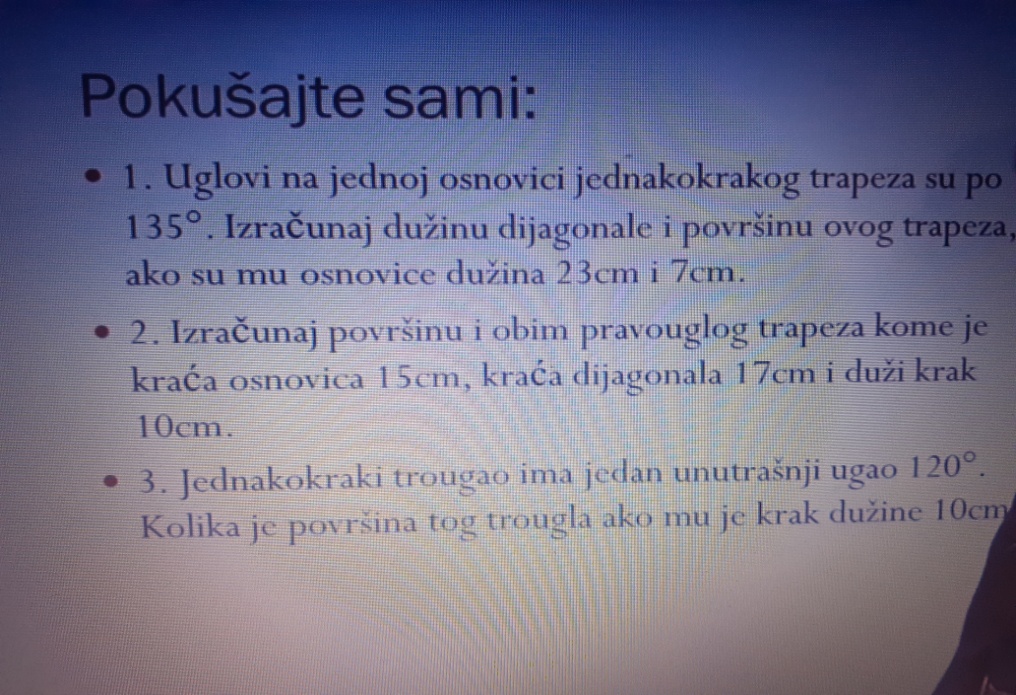 